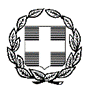 ΕΛΛΗΝΙΚΗ ΔΗΜΟΚΡΑΤΙΑ  	                                               	 	              Σίφνος, 29.10.2020 ΝΟΜΟΣ ΚΥΚΛΑΔΩΝ	             Αριθ. πρωτ.: -5247-ΔΗΜΟΣ ΣΙΦΝΟΥ                  	ΟΙΚΟΝΟΜΙΚΗ ΕΠΙΤΡΟΠΗ ΣΙΦΝΟΥΤαχ. Δ/νση: 840 03 ΣίφνοςΠληροφορίες:  Μαρία Εμμ. Ναδάλη	Δήμαρχος	
Τηλέφωνο: 22840-33077	Fax: 22840-33076	 e-mail: mayor@sifnos.gr		 Π Ρ Ο Σ Κ Λ Η Σ ΗΓια συνεδρίαση της Οικονομικής Επιτροπής Σίφνου Προς τα μέλη της Οικονομικής Επιτροπής: 1. -κ. Γεωργούλη Κ. Γεώργιο – Αντιδήμαρχο, Αντιπρόεδρο 2. -κ. Φραντζή Δ. Αντώνιο – Αντιδήμαρχο, μέλος  3. -κ. Λουκή Στ. Γεώργιο – Δημοτικό Σύμβουλο, μέλος  4. -κα Ατσόνιου Ν. Ευαγγελία – Δημοτική Σύμβουλο, μέλος 5. -κα Ποδότα Ελ. Χρυσούλα – Δημοτική Σύμβουλο, μέλος  6. -κ. Συνοδινό Γ. Θαλή – Δημοτικό Σύμβουλο, μέλος   Λαμβάνοντας υπόψη τις διατάξεις του άρθρου 10, παρ. 1, της Πράξης Νομοθετικού Περιεχομένου “Κατεπείγοντα μέτρα αντιμετώπισης των αρνητικών συνεπειών της εμφάνισης του κορωνοϊού COVID-19 και της ανάγκης περιορισμού της διάδοσής του” (Φ.Ε.Κ. Α΄ 55/11.03.2020), σας προσκαλώ την 2η  Νοεμβρίου 2020, ημέρα Δευτέρα, στις 15:00, σε τακτική συνεδρίαση, μέσω τηλεδιάσκεψης, για την έκδοση απόφασης στα παρακάτω θέματα της ημερήσιας διάταξης:Αποδοχή συμμετοχής του Δήμου στο  Πρόγραμμα Ανάπτυξης και Αλληλεγγύης για την Τοπική Αυτοδιοίκηση «ΑΝΤΩΝΗΣ ΤΡΙΤΣΗΣ», στον άξονα προτεραιότητας «Ποιότητα ζωής και εύρυθμη λειτουργία των πόλεων, της υπαίθρου και των οικισμών» στο πλαίσιο της ΠΡΟΣΚΛΗΣΗΣ ΑΤ05 με τίτλο «Ανάπτυξη της υπαίθρου-Αγροτική Οδοποιία» Έγκριση διενέργειας του ανοιχτού ηλεκτρονικού διαγωνισμού «Προμήθεια καυσίμων και λιπαντικών για τα οικονομικά έτη 2020, 2021 και 2022»:  α) Έγκριση των τεχνικών προδιαγραφών, β) Καθορισμός των όρων της διακήρυξης για τη διενέργεια του διαγωνισμού, γ) Ορισμός των μελών της επιτροπής διενέργειας και αξιολόγησης των προσφορώνΈγκριση του 1ου πρακτικού αποσφράγισης των δικαιολογητικών συμμετοχής και τεχνικής προσφοράς για το διαγωνισμό με τίτλο «Προμήθεια Συστήματος Τηλεμετρίας, Ελέγχου Διαρροών και Ποιότητας Δικτύων Ύδρευσης Δήμου Σίφνου»Έγκριση του 1ου πρακτικού αποσφράγισης των δικαιολογητικών συμμετοχής και τεχνικής προσφοράς για το διαγωνισμό με τίτλο «Προμήθεια συστήματος ελέγχου καταναλώσεων, βελτίωσης λειτουργίας των δικτύων ύδρευσης και μείωσης των απωλειών πόσιμου νερού του Δήμου Σίφνου»H Πρόεδρος της Οικονομικής Επιτροπής ΣίφνουΜΑΡΙΑ ΕΜΜ. ΝΑΔΑΛΗ 